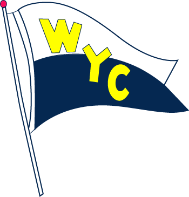                                        Join Us for a FUN FILLED EVENING inThe Comedy Room @ PortofinoRSVP TO:R/C Vivian Gebstadt@ 313-682-4113 or david48@comcast.net		                  October 9, 2015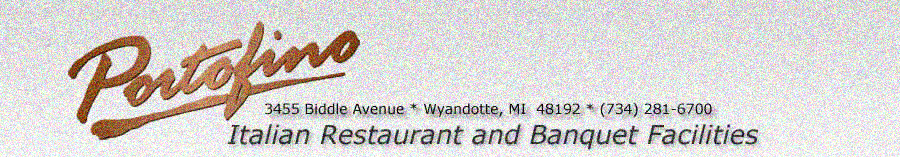 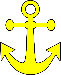 Meet for Dinner . . . . . .   Then Stay for the ShowCash Bar Available During ShowBaskets to Raffle50/50 WYC Apparel Encouraged Time:  Doors open at 7:30 p.m.  Show Time: 8:30 p.m. 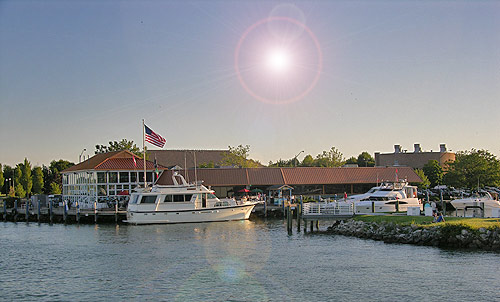 The Comedy Room @ PortofinoFriday, October 9, 2015 8:30 PM(doors open at 7:30)To Benefit: WYC Yacht Club$20.00  Must present ticket at the doorwww.thecomedyroom.com3455 BIDDLE STREETWYANDOTTE, MI 48192 734-624-5561